Предмет: ЕстествознаниеПредмет: ЕстествознаниеКласс: 1Класс: 1Дата:Раздел: Живая природаТема подраздела/навыки: ЖивотныеТема: Как влияют времена года на животныхДата:Раздел: Живая природаТема подраздела/навыки: ЖивотныеТема: Как влияют времена года на животныхФИО учителя: 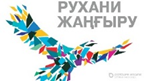 Халикова С.ГФИО учителя: Халикова С.ГЦели обучения (ЦО) из долгосрочного плана:Цели обучения (ЦО) из долгосрочного плана:1.2.2.3 объяснять адаптацию животных к смене времен года1.2.2.3 объяснять адаптацию животных к смене времен годаЦели урока: 1.Объяснять подготовку животных к смене    времен года.2.Объяснить почему животные меняют цвет шерсти3.Познакомить с перелетными птицамиЦели урока: 1.Объяснять подготовку животных к смене    времен года.2.Объяснить почему животные меняют цвет шерсти3.Познакомить с перелетными птицамиВсе: смогут определить адаптацию животных к смене времен года .Большинство: могут рассказать, как животные приспосабливаются к зиме.Некоторые: могут привести доказательства, почему животные меняют место обитания.Все: смогут определить адаптацию животных к смене времен года .Большинство: могут рассказать, как животные приспосабливаются к зиме.Некоторые: могут привести доказательства, почему животные меняют место обитания.Языковые цели:Языковые цели:Предметная лексика и терминология: миграция, спячка.Полезные слова и сочетания для диалога и записи: Какой корм запасают некоторые животные на зиму? Как готовится к зиме белка?Предметная лексика и терминология: миграция, спячка.Полезные слова и сочетания для диалога и записи: Какой корм запасают некоторые животные на зиму? Как готовится к зиме белка?Формирование ценности:Формирование ценности:Уважение, труд и творчество, сотрудничество.Уважение, труд и творчество, сотрудничество.Ресурсы:Ресурсы:Карточки с изображением времен года, мигрирующих животных, животных впадающих в спячку, делающих запасы; рабочая тетрадь, учебник.Карточки с изображением времен года, мигрирующих животных, животных впадающих в спячку, делающих запасы; рабочая тетрадь, учебник.Запланированныепериоды урокаМетоды обученияМетоды оцениванияСпособы дифференциацииНачало урока1)Эмоциональный настройГромко прозвенел звонок-Начинается урок.Ваши ушки на макушке,Глазки широко раскрыты.Слушайте, запоминайте,Ни минутки не теряйте!И к гостям вы повернитесь поздоровайтесь и улыбнитесь.Молодцы ребята а теперь тихонечко присели.Сегодня на нашем уроке мы закрепим  то что мы уже узнали о животных . На уроке познакомимся и узнаем ещё много нового и интересного о жизни животных. На уроке вы будете зарабатывать жетоны за -правильный ответ -выполненную работу. Кто заработает 1-2 жетона получит красную звездочку, у кого будет 3-4 жетона получит синею звездочку, у кого 5 и больше получит желтую звёздочку.Ребята но сегодня на уроке у нас не только гости из нашей школы но и из сказки к нам спешат. А вы любите сказки, (да)А я сейчас проверю. Я загадаю загадку, вы внимательно меня слушайте о какой это сказке?Бежит по дорожке
Без ручек, без ножек,
Румяные щечки и кругленький бок
Знакомый нам с детства, друзья,…….. .
(Колобок)

Правильно ребята это колобок. И к нам на урок прикатился Колобок(открываю картинку колобка на доске)мы в месте с ним отправимся  в путешествие. Звуки животных(дети слушают )Ребята как вы думаете что это за звуки чьи они, кому принадлежат?(животным, пение птиц, шум ветра) Как вы думаете где всё это происходит?( в лесу ) Правильно!  Мы свами отправимся сегодня в осенний лес вместе с нашей сказкой Колобок. Ребята давайте расскажем Колобку с каким разделом мы с вами познакомились?2)Актуализация имеющихся знанийМозговой шторм-Как вы думаете, почему животные относятся к живым организмам? (работа на доске)- С какими животными мы с вами познакомились на прошлом уроке?(домашние и дикие )-Чем  отличаются домашние животных от диких?-Приносят ли пользу домашние животные людям?(да) А вот какую пользу приносят мы сейчас с вами закрепим поиграв в Д/И «Волшебный мешочек» (дети вытаскивают из мешочка продукты и называют кто нам их даёт: сосиски, курт, сметану, сыр, носки, карточка рыбки, кошечка ) А тем временем пока мы с вами играли наш Колобок покатился дальше по лесу. И встретил там Зайчика. Зайчик и говорит Колобок колобок я тебя сейчас съем. А Колобок говорит ему не ешь меня зайчик мы с ребятами тебе много интересного расскажем. Колобок Зайчика к нам привел. Посмотрите Зайчик какой-то конверт принес. Давайте посмотрим что тамКритерии:- отвечают на вопросы предыдущего урокаМозговой штурм3)Подведение к теме урока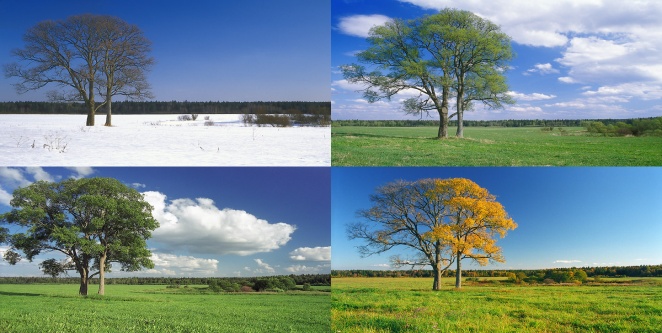 -Как вы думаете, что вы видите на иллюстрации?        ( времена года)-Сколько в году времен года? (четыре времени года)-Назовите (Билингвальный компонент)Осень- Куз-Autumn,Зима – Кыс- winter Весна-коктем-spraing Лето- жаз-sammer- Чем отличается зима от лета?(зимой холодно все замерзшее, а летом жарко все растет, летают насекомые, купаются)-Получится ли у животных зимой жить так же, как и летом?(нет)Почему животные зимой не могут жить так же как летом?( нет травы, насекомых, холодно)Оценивание:У-уИллюстрация «Времена года»ДиалогСередина урока4)Озвучивание темы урока:«Как влияют времена года на животных».А вот о каких животных мы сегодня будем говорить вы узнаете отгадав загадки которые приготовил для вас КолобокПриём «Загадки»-Рассмотрите животных на картинках (дети называют дикие животные ).Травоядные: заяц (траву, кору деревьев),белка(орехи, грибы), лось(трава, кора деревьев, ветки, сено),ёж (ягодами, веточками листиками).- Хищники: медведь (мед, ягоды, рыбу), волк (зайцев, овец, телят), лиса (кур, гусей, зайцев, мышей).Карточка: Соотнесите животное с его пищей.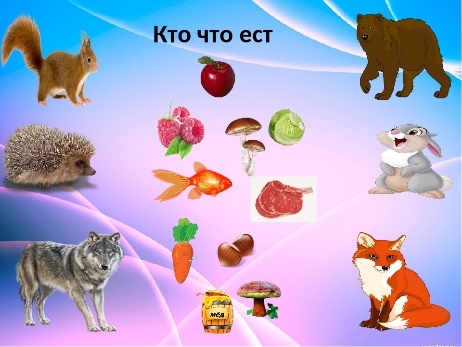 Проверяем работыРебята какой вывод можно сделать? Животные могут быть -(травоядными и хищниками)Ребята вы так понравились Зайчику  что он хочет рассказать нам и о себе.Опыт: «Почему зайцы меняют цвет шерсти»Объясняю, почему заяц меняет цвет своей шерсти в зависимости от времени года? Проводим опыт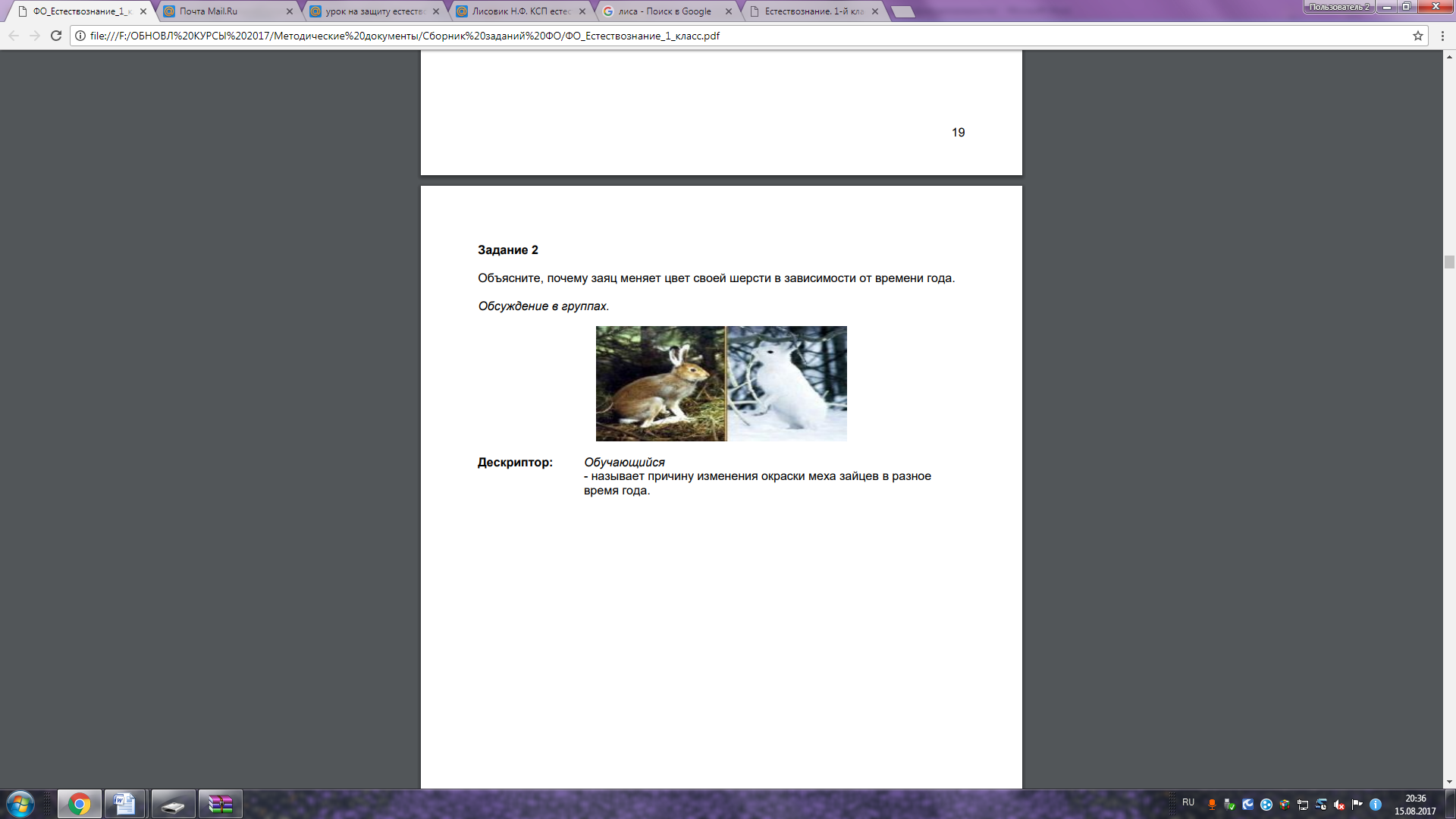 Вывод(с изменением времени года животные меняют шерсть для защиты и укрытия от врагов)Каких животных вы ещё знаете, что они меняют цвет шерсти?Физминутка «Зайчик»(дети выполняют физминутку)Ребята пока мы с вами делали зарядку наш непоседливый Колобок опять покатился по лесу без нас И на пути своем встретил…. Кого Кто мне скажет?(медведя)Медведь ему и говорит Колобок колобок я тебя съем а Колобок ему не ешь меня я тебя с хорошими ребятами познакомлю я зайчика с ними познакомил и тебя познакомлю. И пришел Медведь к нам с КолобкомРебята посмотрите Медведь принес с собой какой-то знак, Что  это за знак? ( вопросительный)Как вы думаете кого из диких  животных  можно встретить в лесу зимой?(называют животных)Ребята с наступлением осени есть животные которые 1Запасают корм на зиму-фотоБелки прячут в дуплах и укромных местах жёлуди, орехи, грибы. Бобры заготавливают много веток уносят их под воду и складывают в кучу около своего жилья. Мыши запасают в норках желуди, орехи, зёрна.2 Животные впадающие в спячку -фотоЖивотные медведь  енот ёж   летом и осенью много питаются накапливают подкожный жир, и зима им не страшна-жир греет и кормит их всю зиму такие животные впадают в спячку в своих норах и берлогах которые они готовят осенью. Ведь зимой для них нет пищи в лесу3 Не делают запасы и не впадают в спячку-фото  Они зимой добывают пищу. Заяц питается веточками, корой деревьев, Волки объединяются в стаи и охотятся на зайцев, овец. У лисы обостряется чувство обоняния она чувствует мышей и слышит их даже под коркой снега охотится на их норки. -Для кого из диких животных  зимой нет пищи? (для медведя, ежа, енота)-какие животные ищут пищу зимой? (волки, лоси, лисы, зайцы)-Все ли животные готовятся одинаково? (нет все животные готовятся к зиме по разному)-Какой вывод можно сделать?(приходят к выводу, что животные готовятся к зиме по-разному: делают запасы, впадают в спячку, добывают пищу).Игра на доске «Найди кто в каком домике живёт».Ну вот ребята мы и нашли ответ на Мишкин вопрос. Но наше путешествие продолжается и тем временем Колобок повстречал в лесу….Кого? (серого волка)Серый волк  Колобок колобок я тебя съем а Колобок ему не ешь меня я тебя с хорошими ребятами познакомлю. Я зайца и медведя уже с ними познакомил. Ребята посмотрите серый волк пришел к нам.  Ребята кого он держит в руках? (птицу)Пришла пора нам о птицах узнать.Критерии:Соотносят животных с пищейКритерии:-называют, как животные готовятся к зиме.-Перечисляют, для кого из животных нет пищи.Оценивание У-уМенее успешные учащиеся используют источники, а более могут ответить без источник.ИсточникДиалоговая поддержка.Более успешные учащиеся делают выводы «что животные готовятся к зиме по- разному: делают запасы, впадают в спячку, добывают пищу и рассказывают, как животные приспосабливаются к зиме.Прием «Видео ролик»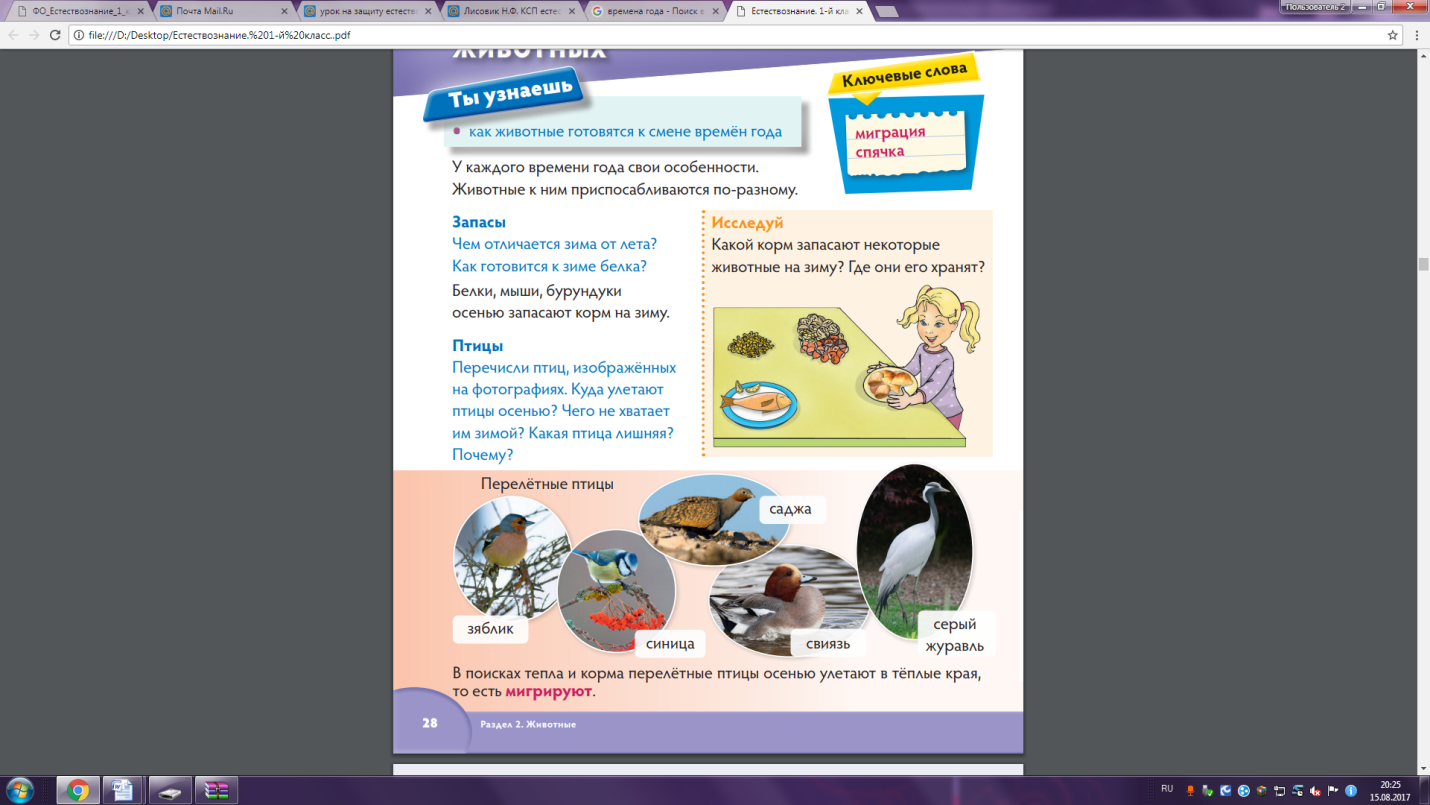 Каких перелетных птиц вы запомнили?-Куда улетают птицы осенью?-Чего не хватает им зимой?-какой вывод можно сделать? (что перелетные птицы в поисках тепла и корма осенью улетают в теплые края, то есть мигрируют)Ребята посмотрите кто прибежал к нам на урок? Хитрая лисичка. Почуяла колобка не отдадим мы ей колобка. Ребята я торопилась к вам. Вы такие добрые я тоже исправилась и колобка больше не съем. Ведь все должны быть дружными! Добрыми и честными!Критерии: - учащиеся делают выводы, что перелетные птицы в поисках тепла и корма улетают теплые края.Источник: Диалоговая поддержка Для менее успешных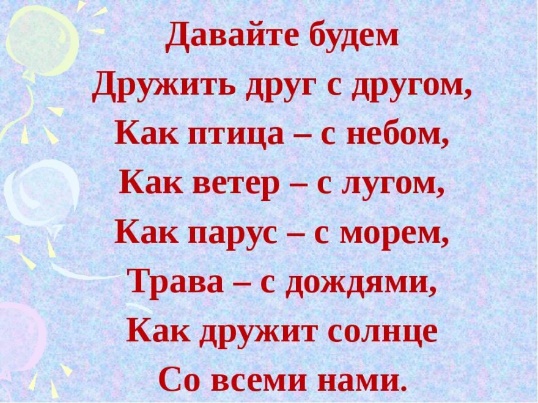 .Конец урока Рефлексия.-О чем мы говорили с вами на уроке?-Какой можно сделать вывод?-Как влияет время года на животных?Лестница знаний 